Путешествие в пластилиновую сказку.Воспитатель МБДОУ № 115 Осанова Надежда Валентиновна     Дети с задержкой психического развития – особенные дети. Часто у таких детей наблюдается отставание в развитии восприятия, понижена скорость перцептивных операций, слабая сформированность сенсорных эталонов. Дети с трудом выделяют признаки предметов, плохо ориентируются в пространстве. Из-за быстрого утомления дети не способны завершить начатое дело, у них снижен интерес к процессу и результату деятельности, а деятельность является движущей силой психического развития. Поэтому мы предложили родителям наших воспитанников занятия в кружке пластилинографии.Пластилин всегда привлекает детей сочными красками, возможностью изменить его форму. Кроме того, занятия лепкой вырабатывают усидчивость, укрепляют моторику пальцев и рук, помогают освоить сенсорные эталоны (цвет, форма, величина, качества материала), развивают произвольность внимания, память, активизируют процессы восприятия, помогают развитию речи и мышления. Занятие пластилинографией помогает ребенку реализовать творческий потенциал.Пластилинография – это создание изображений пластилином. Принцип техники заключается в создании лепной картины (плоской или полуобъемной) на горизонтальной поверхности.В процессе занятий пластилинографией решаются задачи: художественно-эстетического развития (ознакомление с предметами искусства, лепка), социально-коммуникативного развития (формирование навыков коллективной деятельности), познавательного развития (ознакомление со свойствами материалов, сенсорное развитие, обогащение представлений об окружающем мире), речевого развития (обогащение активного словаря, планирование творческой деятельности), физического развития (развитие мелкой моторики, координации движений).Для занятий пластилинографией вам понадобятся:цветной пластилин на растительной основе (он должен быть не слишком твердым, но и не слишком мягким), стеки разной формы, влажные салфетки и тряпочки, формочки для нарезания деталей, зубочистки и спички, бросовый материал для создания фактуры и украшения картины,белый или цветной картон, старые CD диски, кусочки пластика, оргстекла, одноразовая посуда.Приемы обучения созданию изображений пластилином на плоскости детей с ЗПР  имеют свои особенности. Взрослый заранее рисует контуры предметов, ставит сигнальные значки (кружочки, точки, палочки), дети 6-7 лет сами могут использовать шаблоны и трафареты.В пластилинографии мы учим детей таким приемам:Скатывание и раскатывание кусочков пластилина пальчикамиОтщипываниеРазмазывание пластилина по плоскости в разных направлениях, не выходя за границы контура предмета, большим и указательным пальцамиВдавливаниеСмешивание цветовСкручивание жгутиков.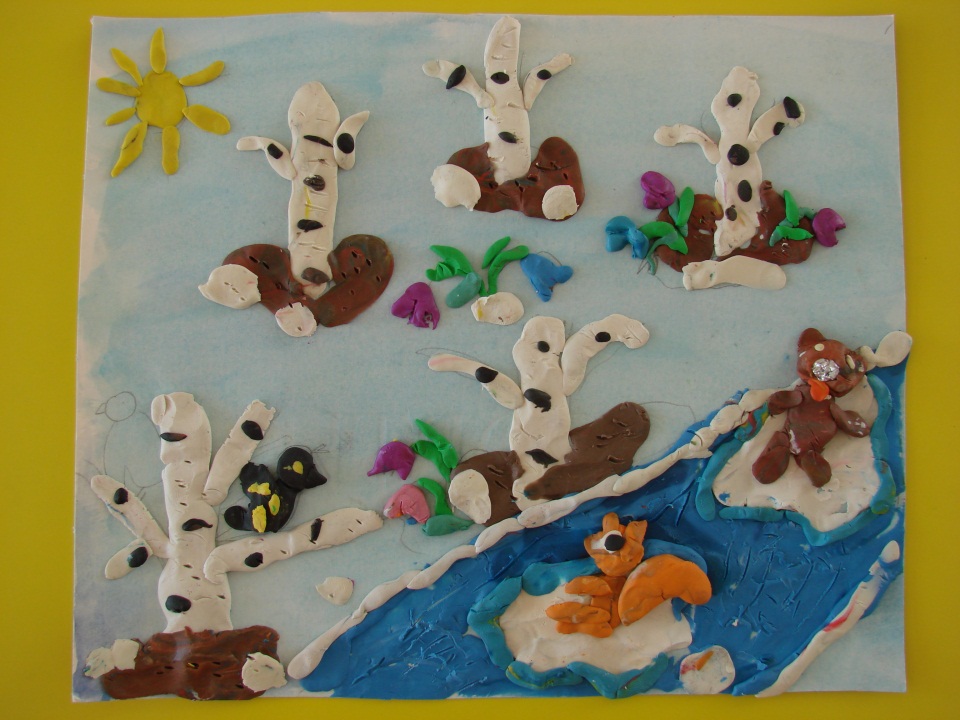 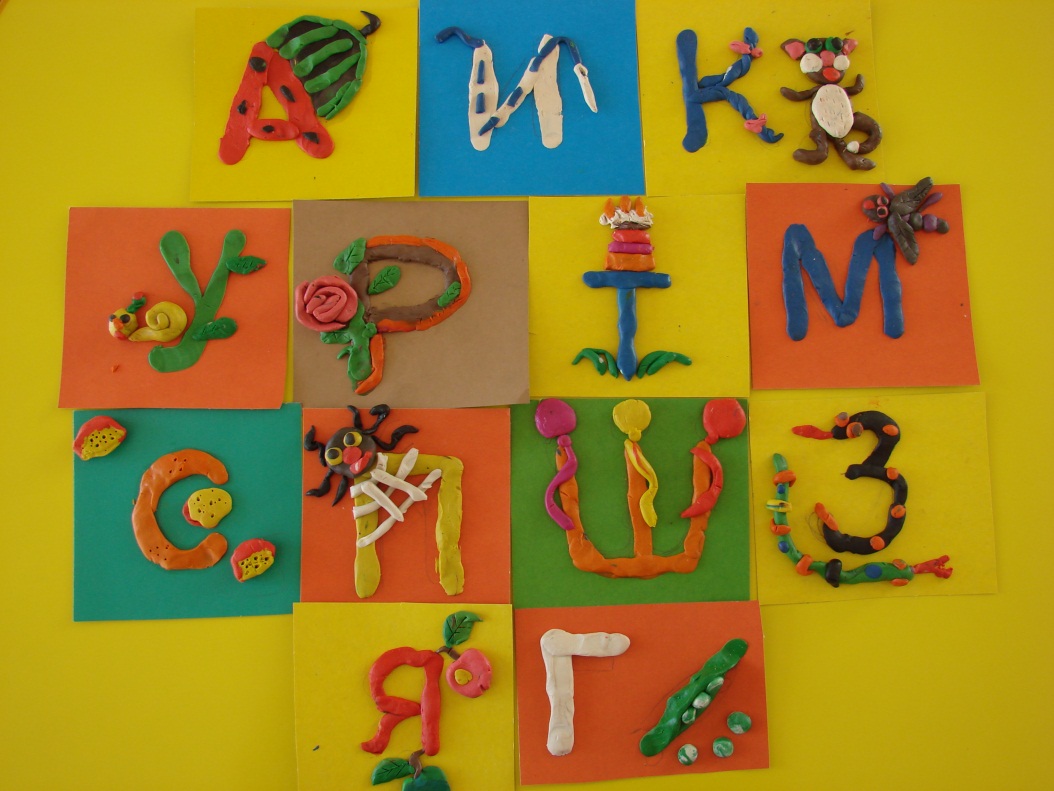 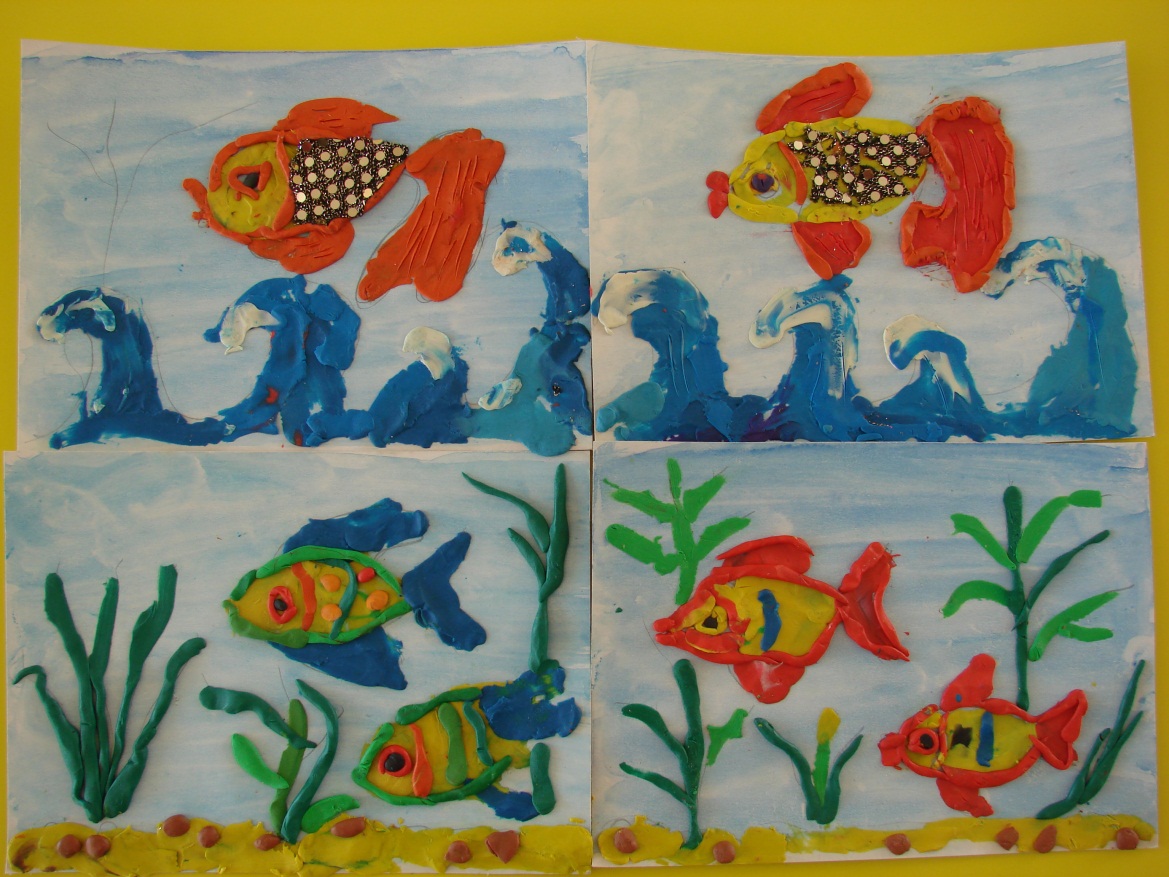 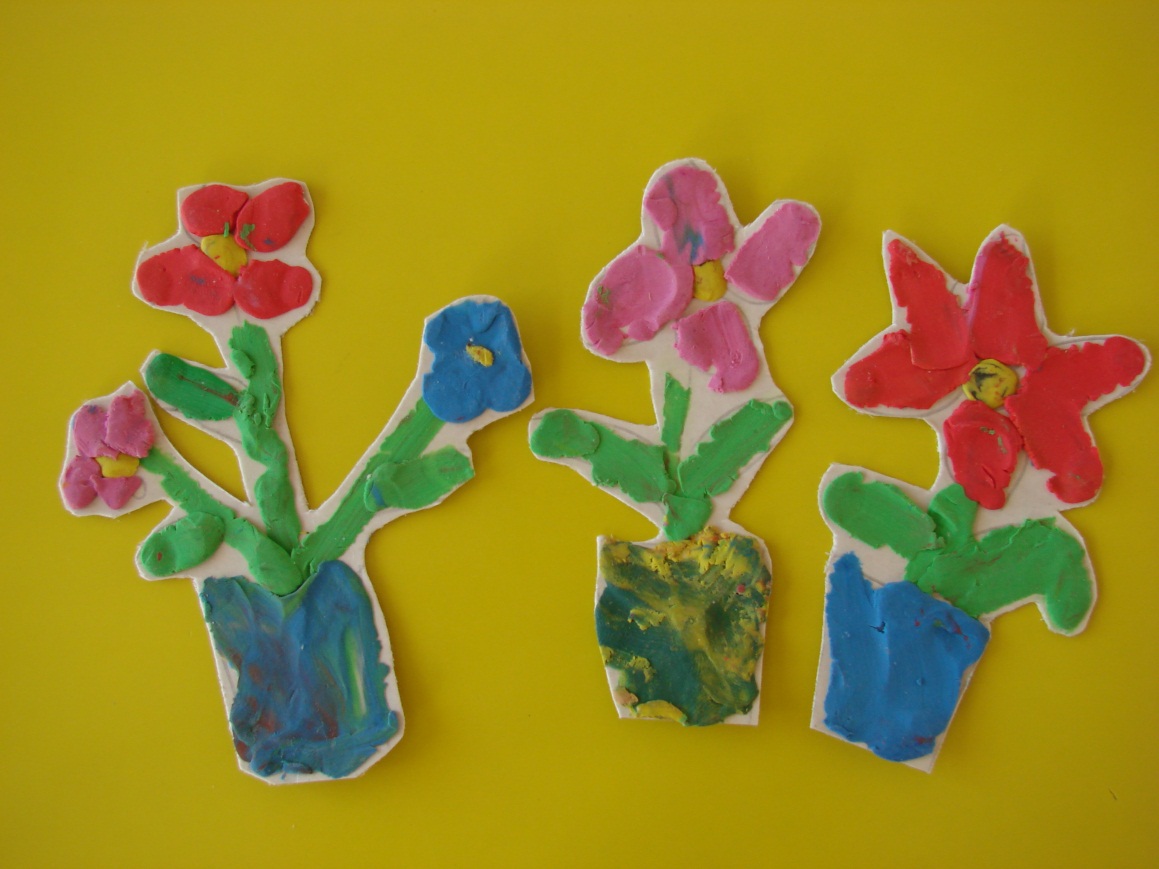 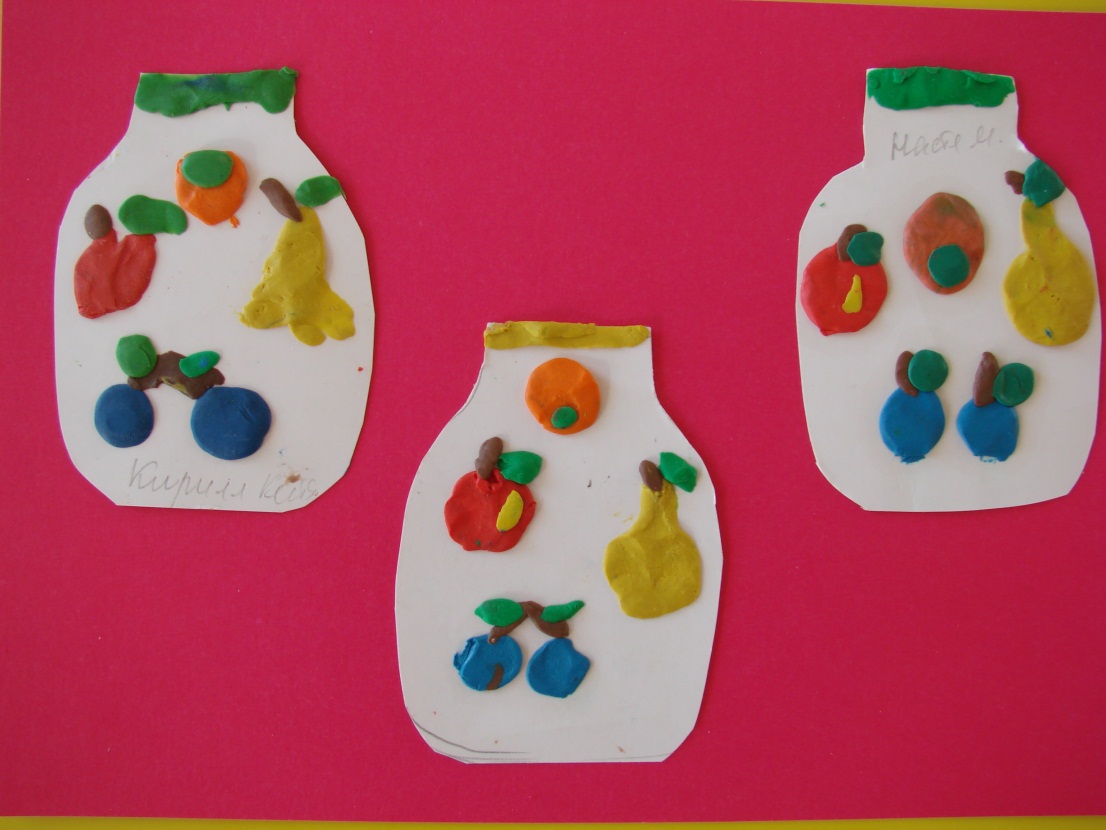 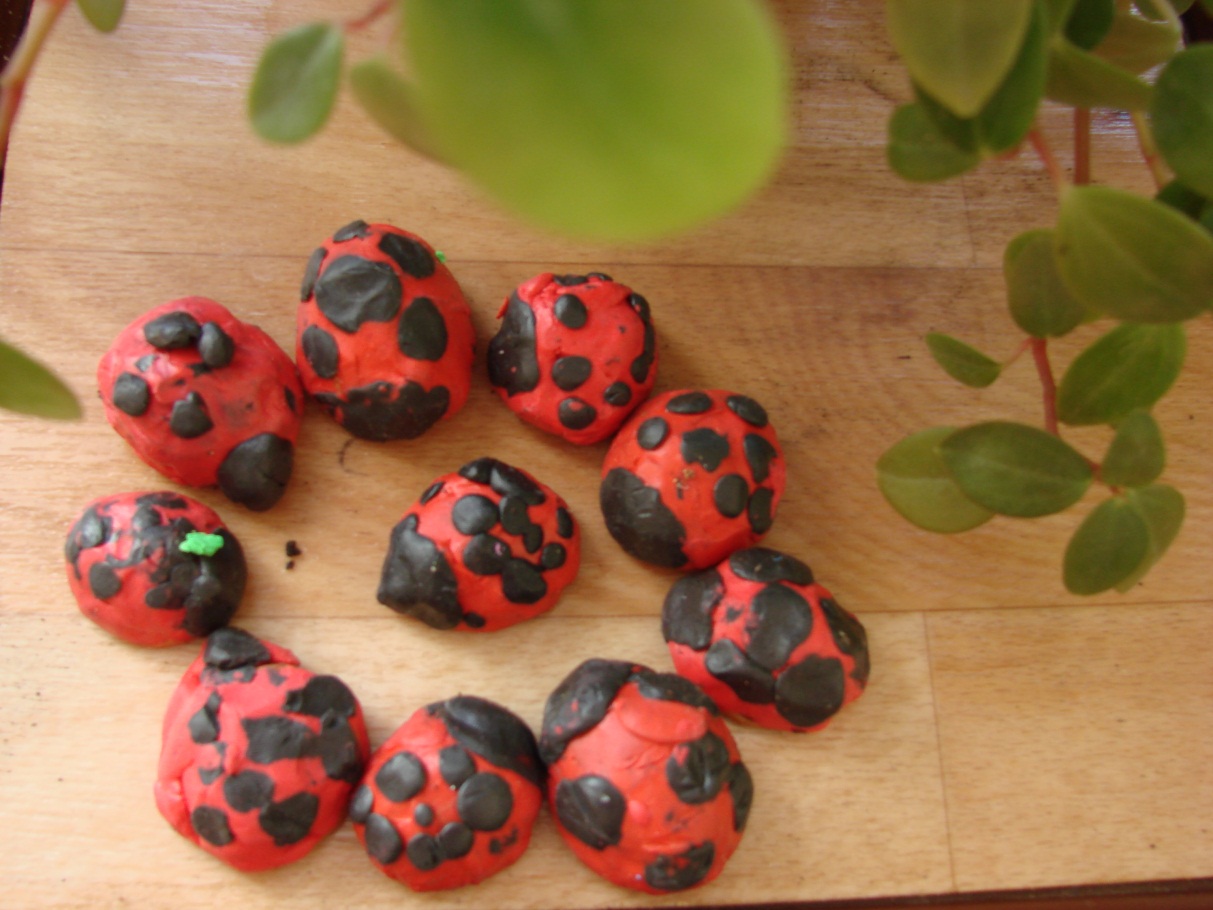 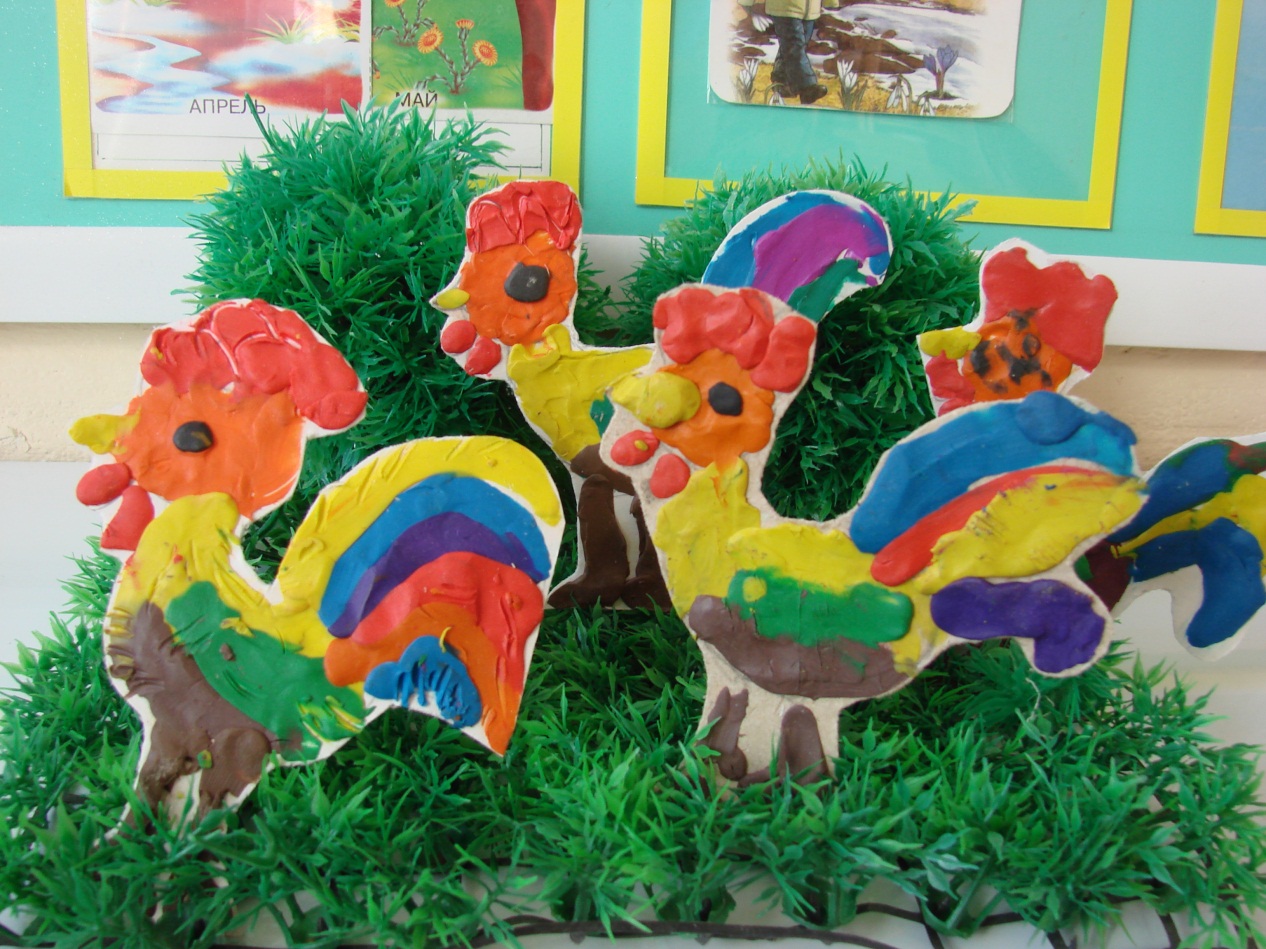 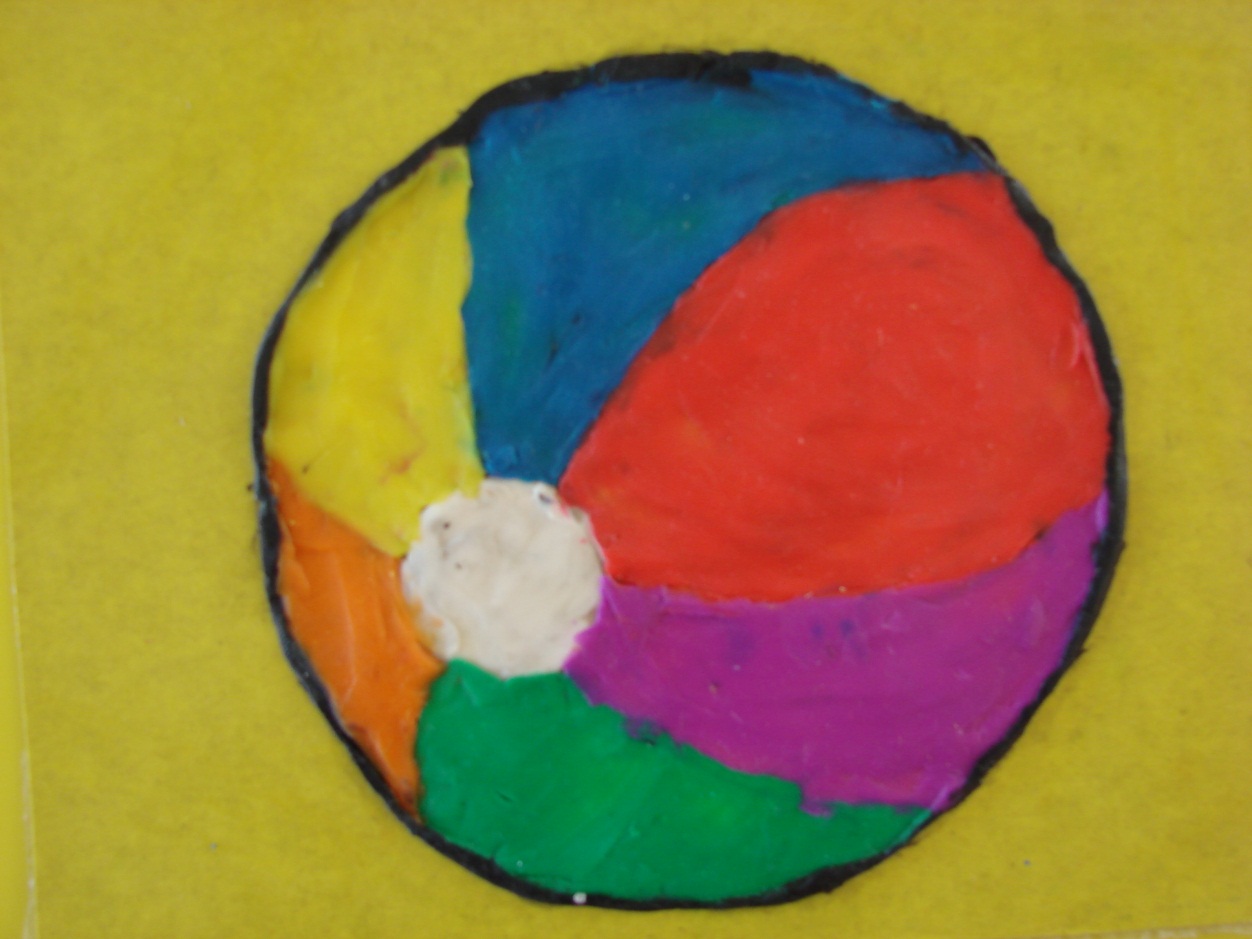 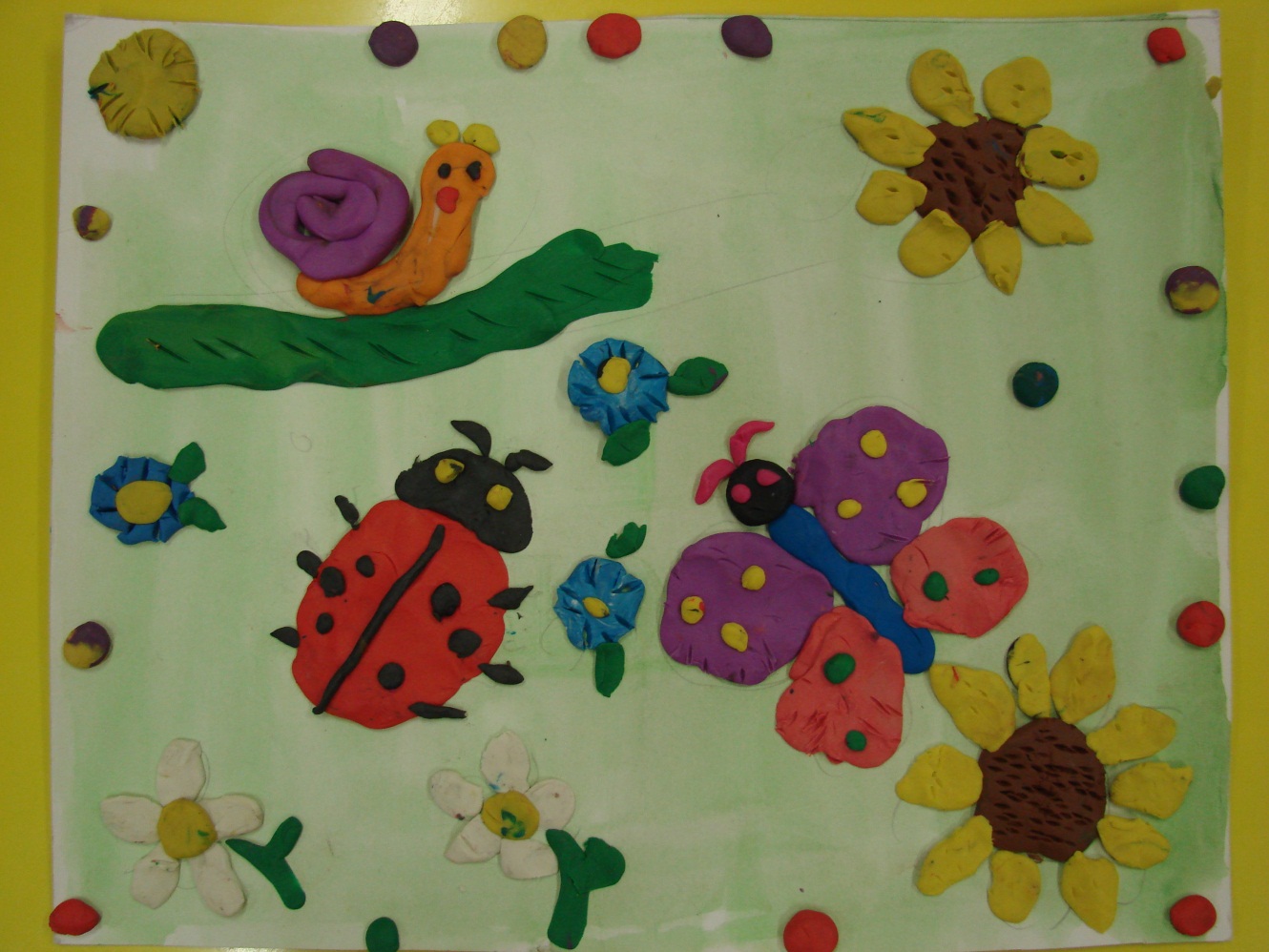 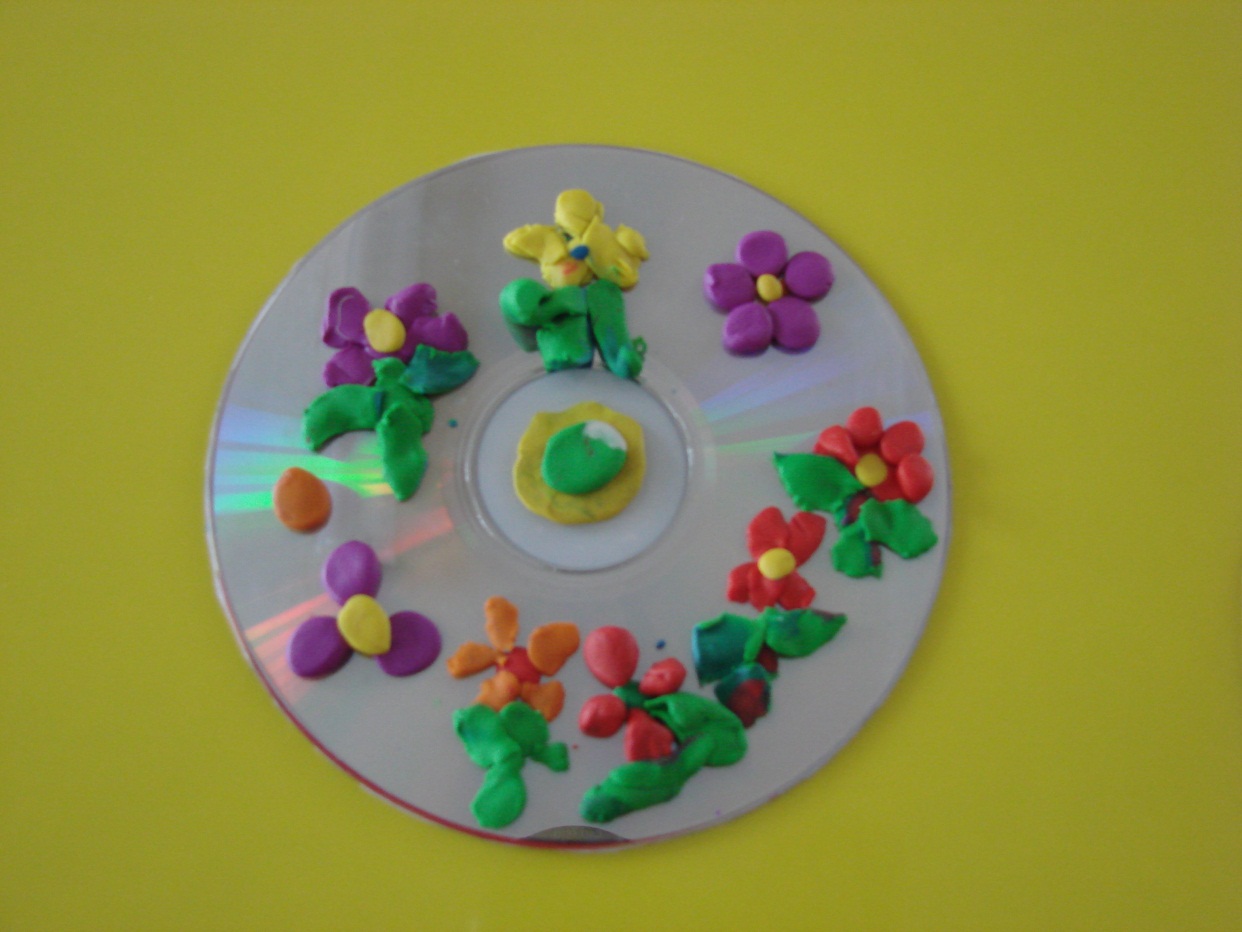 